                                                                                                           Межрайонная ИФНС России №1 по Республике Крым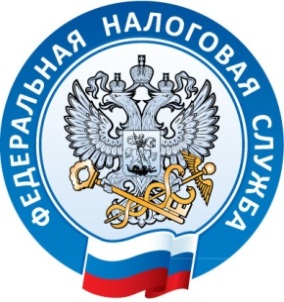  г. Джанкой, ул. Дзержинского,30                                                                                                                                                   тел. (36564)3-14-2402.03.2016Налоговые вычеты - кому положены и как их получить?                Налоговый вычет - это сумма, которая уменьшает размер дохода, с которого уплачивается налог. Претендовать на получение налогового вычета может гражданин, который является налоговым резидентом Российской Федерации; при этом он получает доходы, с которых удерживается налог на доходы физических лиц по ставке 13%.             Обращаем Ваше внимание, что возврату подлежит не вся сумма понесённых расходов в пределах заявленного вычета, а соответствующая ему сумма ранее уплаченного налога. Широкий перечень налоговых вычетов по основным социально значимым расходам граждан предусматривает налоговое законодательство России. Это:1) стандартные налоговые вычеты;2) социальные налоговые вычеты;3) имущественные налоговые вычеты;4) профессиональные налоговые вычеты.   В каких случаях можно получить имущественный вычет?   Воспользовавшись имущественным вычетом, Вы можете вернуть часть расходов на: - непосредственное приобретение и строительство жилья (квартира, частный дом, комната, их доли); - приобретение земельного участка с расположенным на нем жилым домом или для строительства жилого дома; - расходы по уплате процентов по целевым кредитам (ипотечным кредитам) на строительство или приобретение жилья; - расходы, связанные с отделкой/ремонтом жилья (если оно было приобретено у застройщика без отделки).   Вычет НЕ предоставляется: - при покупке квартиры/дома у взаимозависимых лиц (супруга, детей, родителей, братьев/сестер, работодателя и т.п.); - если человек уже исчерпал свое право имущественного вычета (однократность вычета);- безработным, не имеющие иных источников дохода, кроме государственных пособий по безработице; - индивидуальным предпринимателям, которые применяют специальные налоговые режимы.          Для того, чтобы получить налоговый вычет, налогоплательщику необходимо предоставить в налоговый орган по месту жительства заполненную декларацию по форме 3-НДФЛ с копиями документов, подтверждающих право на получение вычета. Граждане, которые заявляют налоговые вычеты, вправе обратиться в налоговый орган в любое время в течение трёх лет после осуществления расходов.         Налоговая декларация по налогу на доходы физических лиц по форме 3-НДФЛ предоставляется налогоплательщиком в налоговый орган по месту его регистрации. Подать декларацию можно лично, через представителя физического лица (по доверенности), по почте или в электронном виде с помощью сервиса ФНС России «Личный кабинет налогоплательщика для физических лиц». 